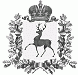 АДМИНИСТРАЦИЯ ШАРАНГСКОГО МУНИЦИПАЛЬНОГО РАЙОНАНИЖЕГОРОДСКОЙ ОБЛАСТИПОСТАНОВЛЕНИЕот 04.10.2021	N 406Об утверждении муниципальной программы «Укрепление общественного здоровья населения Шарангского муниципального района Нижегородской области на 2022-2024 годы»Руководствуясь Федеральным законом от 06.10.2003№ 131-ФЗ «Об общих принципах организации местного самоуправления в Российской Федерации», Постановлением Правительства Нижегородской области от 26.04.2013 № 274 «Об утверждении Государственной программы «Развитие здравоохранения Нижегородской области», Постановлением Правительства Нижегородской области от 30.01.2020 № 58 «Об утверждении Региональной программы «Укрепление общественного здоровья в Нижегородской области», в целях создания условий для улучшения здоровья населения, качества жизни, ответственного отношения к здоровью, администрация Шарангского муниципального района п о с т а н о в л я е т:1. Утвердить прилагаемую муниципальную программу «Укрепление общественного здоровья населения Шарангского муниципального района Нижегородской области на 2022-2024 годы» (далее – Программа).2. Программу разместить на официальном сайте администрации Шарангского муниципального района.3. Настоящее постановление вступает в силу со дня его подписания.4. Контроль за исполнением настоящего постановления оставляю за собой.Глава местного самоуправления	Д.О. ОжигановУтвержденапостановлением администрацииШарангского муниципального района от 04.10.2021 г. № 406Муниципальная программа «Укрепление общественного здоровья населения Шарангского муниципального района Нижегородской области на 2022-2024 годы»1. ПАСПОРТ ПРОГРАММЫ2. ТЕКСТОВАЯ ЧАСТЬ ПРОГРАММЫ2.1. Характеристика текущего состояния2.1.1. Географические характеристикиШарангский район расположен в северо-восточной части Нижегородской области. Площадь района составляет 159,5 тыс. га, лесами занято 85,9 тыс. га. Район граничит на западе с Воскресенским районом, на северо-западе – с Тонкинским районом, республикой Марий-Эл – на юге и с Кировской областью – на востоке. Районный центр – р.п. Шаранга. Район разделён на 8 административных единиц: р.п. Шаранга и 7 сельсоветов. Район расположен в первом агроклиматическом районе области и характеризуется наиболее суровой зимой, прохладным летом. В целом климатические условия района благоприятствуют активному проживанию человека и развитию сельского хозяйства.2.1.2. Демографические характеристики.По состоянию на 1 января 2020 года численность населения Шарангского муниципального района составила 11434 человека.За 2020 год в районе родилось 102 малыша, на 12 человек больше к уровню 2019 года. Смертность снизилась на 15 человек и составила 148 человек. Естественная убыль населения составила 46 человек, за 2019 год - 73 человека. Смертность превышает рождаемость в 1,45 раза (за 2019 в 1,8 раза ). 2.1.3. Уровень развития физической культуры и спорта.Физическая культура и спорт в Шарангском районе являются одной из основных составляющих социальной политики. Так увеличилось число занимающихся физической культурой и спортом: 2017 год – 4419 человек, что составляет 37,0% жителей района;2018 год – 4456 человек, что составляет 38,0% жителей района;2019 год – 5389 человека, что составляет 48,2% жителей района.По итогам 2020 года – 53,0 % жителей района в возрасте от 3-х лет занимаются физической культурой и спортом (5641 человек)В районе имеется 76 спортсооружений, из них 24 спортивных зала (общей площадью 4435м), 37 спортивных площадок (общей площадью 45402м). Уровень обеспеченности граждан спортивными сооружениями исходя из единовременной пропускной способности объектов спорта составляет 78,7%.В районе трудится 39 штатных работников физической культуры и спорта, из которых 25 имеют высшее и 14 среднее специальное образование.Детско-юношеский спорт – особая статья в физкультурной деятельности, осуществляемой в районе. 1855 детей в возрасте от 3-х до 15 лет занимаются в различных секциях. Доля детей и молодежи, систематически занимающихся физической культурой и спортом в Шарангском районе, в общей численности детей и молодежи составила 94,1% ( в 2019 год – 90,7%).Основная работа в этом направлении проводится в школах района, Шарангском ДЮЦ и МАУ «ФОК в р.п. Шаранга Нижегородской области».Численность занимающихся в ДЮЦ в 2020 году составила 320 воспитанников. Численность детей, занимающихся в МАУ «ФОК в р.п.Шаранга НО», в 2020 году составила 350 воспитанников.Во всех сельских общеобразовательных школах (8 школ) работают спортивные секции, где занимаются 468 учащихся.В 2020 году к занятиям физической культурой и спортом привлечено 70,3% детей, состоящих на различных профилактических учетах. В 2020 году в видеоформате прошла 9-я районная спартакиада антинаркотической направленности среди несовершеннолетних состоящих на профилактических учетах «Спорт для всех». Доля граждан среднего возраста, систематически занимающихся физической культурой и спортом в Шарангском районе, в общей численности граждан среднего возраста в 2020 году, составила 40,6 % (в 2019 году - 35,2%).Доля граждан старшего возраста, систематически занимающихся физической культурой и спортом в Шарангском районе, в общей численности граждан старшего возраста, в 2020 году составила 19,9% (в 2019 году - 19,1%).В 2020 году продолжилась работа с инвалидами и людьми пенсионного возраста – число занимающихся увеличилось. В различных секциях укрепляют свое здоровье более 309 человек с ограниченными возможностями, что составило 28,3% от всех инвалидов в районе. Большая работа в данном направлении ведется физкультурно-оздоровительным комплексом и центром социального обслуживания граждан пожилого возраста и инвалидов.В 2020 году сектором по физкультуре и спорту было проведено 79 спортивно-массовых мероприятий (24 из них в видеоформате), в которых приняли участие около 5200 человек.Самыми популярными и более массовыми видами спорта у населения района остаются волейбол, баскетбол, футбол, легкая атлетика, лыжные гонки.Наиболее массовыми в 2020 году были традиционные лыжные соревнования «Лыжня России – 2020», зимний фестиваль ВФСК «Готов к труду и обороне» (ГТО). В районе прошли такие масштабные и яркие мероприятия, как межрайонные соревнования по лыжным гонкам имени победителя Спартакиады народов России Н.Д.Лузина, игры Чемпионата Нижегородской области по мини-футболу среди мужских команд Премьер-лиги. Шаранга принимала областные зональные соревнования по мини-футболу, плаванию, волейболу, хоккею с шайбой. Традиционно в районе проходит Спартакиада среди трудовых коллективов и организаций. В 2020 году в ней участвовало 7 команд. В Спартакиаде школьников участвуют все 9 школ района..В 2020 году проведено 2 мероприятия ВФСК «Готов к труду и обороне» (ГТО). К сдаче нормативов ГТО приступило 383 человека, из которых 267 успешно справились с тестированием и получили знаки отличия (116 – золотой знак, 91 – серебряный знак, 60 – бронзовый знак). На развитие физической культуры и спорта в 2020 году районным бюджетом направлены денежные средства в сумме 52487,8 тыс. рублей . Из вне бюджетных источников получены денежные средства в сумме 532,3 тыс. рублей, из них поступило средств от предоставления платных услуг от занятий в секциях и группах здоровья 484,3 тыс. рублей. Всего на развитие физкультуры и спорта в 2020 году израсходовано 63844,7 тыс. рублей В ведении отдела культуры находятся следующие учреждения и подразделения:- муниципальное бюджетное учреждение культуры «Шарангский районный Дом культуры»;- муниципальное бюджетное учреждение культуры «Шарангская централизованная клубная система» (10 сельских Домов культуры и 2 сельских клуба);- муниципальное бюджетное учреждение культуры «Межпоселенческая централизованная библиотечная система» (центральная, детская и 11 сельских библиотек);- муниципальное бюджетное учреждение культуры «Шарангский народный краеведческий музей»; - муниципальное бюджетное учреждение дополнительного образования Шарангская детская школа искусств; 2020 год внёс свои коррективы в формат проведения мероприятий. В соответствии с Указом Губернатора Нижегородской области от 13.03.2020 года №27 «О введении режима повышенной готовности» с 13 марта 2020 года было запрещено проведение культурно-массовых мероприятий, посещение выставок, библиотек, музеев, обучающиеся были переведены на дистанционное обучение. Общее количество мероприятий с очным присутствием посетителей составило 1674. Число посетителей этих мероприятий составило 36071 человек.Учреждения культуры были вынуждены перейти в новый формат работы – проведение онлайн-мероприятий. В связи с этим у каждого учреждения появилась своя страница в социальных сетях – В контакте, Одноклассники, Инстаграм, где проводились конкурсы, викторины, размещались видеоролики и видеозаписи спектаклей и т.д.Количество проведённых онлайн-мероприятий составило 1149 с количеством просмотров – 557 943.2.2. Общественная эффективность ПрограммыОбщественная эффективность Программы состоит в том, что реализация мероприятий, направленных на формирование системы мотивации граждан Нижегородской области к здоровому образу жизни, включая здоровое питание и отказ от вредных привычек, формирование среды жизнедеятельности, способствующей общественному здоровью, формирование межведомственных связей по созданию условий, направленных на оздоровление населения, позволит выработать у населения потребность в ведении здорового образа жизни, аккуратного отношения к своему здоровью и здоровью своих близких, стремление достичь физического, эмоционального и социального благополучия, а также позволит достичь снижения показателя смертности населения от болезней системы кровообращения, сахарного диабета, злокачественных новообразований, болезней органов дыхания среди взрослого населения за счёт увеличения информированности населения о необходимости своевременного прохождения профилактических медицинских осмотров и диспансеризации, ведения здорового образа жизни (качественное питание, физическая активность, отказ от курения табака и злоупотребления алкоголем).2.3 Внешние факторы, негативно влияющие на реализацию Программы, и мероприятия по их снижениюВнешним фактором, негативно влияющим на реализацию Программы , может являться дефицит квалифицированных кадров медицинских работников и тренеров в учреждениях спорта.2.4. Межведомственное взаимодействие по реализации ПрограммыМежведомственное взаимодействие по реализации Программы позволит увеличить охват взрослого населения проводимыми мероприятиями с целью формирования у населения принципов здорового образа жизни, оздоровления работников и учащихся.В мероприятиях по реализации Программы на территории Шарангского муниципального района Нижегородской области примут участие: - администрация Шарангского муниципального района;- управление образования и молодежной политики администрации Шарангского муниципального района;- отдел культуры администрации Шарангского муниципального района;- сектор по физической культуре и спорту администрации Шарангского муниципального района;- отдел экономики и имущественных отношений администрации Шарангского муниципального района;- МАУ «Физкультурно-оздоровительный комплекс в р.п.Шаранга Нижегородской области»;- ГБУЗ НО «Шарангская центральная районная больница» ( по согласованию);- ГКУ НО «Управление социальной защиты населения Шарангского района» (по согласованию); - ОП (дислокация п.г.т. Шаранга) МО МВД России Уренский (по согласованию);- МП «Редакция газеты «Знамя победы»;- МП «Шарангское те левидение «Истоки» 2.5. Система организации контроля за исполнением программы.Контроль за исполнением программы осуществляет Администрация Шарангского муниципального района.2.6. План основных мероприятий реализации программы укрепления здоровья населения Шарангского муниципального района Нижегородской области2.7. Индикаторы достижения цели и непосредственные результаты реализацииПрограммы2.8.Обоснование объема финансовых ресурсов, необходимых для реализации ПрограммыФинансирование Программы предполагается осуществлять из средств районного бюджета.Ресурсное обеспечение Программы планируется с учетом высокой экономической и социально-демографической значимости проблемы, а также возможности ее решения.Объем финансирования Программы – 30,0 тыс.рублей, в том числе:в 2022 году – 10,0 тыс. рублей;в 2023году – 10,0 тыс. рублей;в 2024 году - 10,0 тыс. рублей;Ответственный исполнитель ПрограммыАдминистрация Шарангского муниципального районаСоисполнители- Управление образования и молодежной политики администрации Шарангского муниципального района;- отдел культуры администрации Шарангского муниципального района;- сектор по физической культуре и спорту администрации Шарангского муниципального района;- отдел экономики и имущественных отношений администрации Шарангского муниципального района;- МАУ «Физкультурно-оздоровительный комплекс в р.п .Шаранга Нижегородской области»;- ГБУЗ НО «Шарангская центральная районная больница» ( по согласованию); - ГКУ НО «Управление социальной защиты населения Шарангского района» (по согласованию);- МП «Редакция газеты «Знамя победы»;- МП «Шарангское телевидение «Истоки»; - ОП (дислокация п.г.т. Шаранга) МО МВД России Уренский	(по согласованию)Цель ПрограммыУлучшение здоровья населения, качества жизни, формирование культуры общественного здоровья, ответственного отношения к здоровью.Повышение социально – экономического благополучия семей, путем реализации мер по формированию и укреплению в обществе семейных ценностей и представлений о социальной привлекательности семьи. Создание наиболее эффективных условий для населения Шарангского муниципального района, влияющих на сохранение здоровья и продолжительность жизни.Повышение уровня и качества жизни пожилых граждан, инвалидов, семей с детьми, иных категорий населения, в отношении которых законодательно установлены обязательства государства по предоставлению мер социальной поддержки.Задачи Программы1. Формирование среды, способствующей ведению гражданами здорового образа жизни, включая здоровое питание (в том числе ликвидацию микронутриентной недостаточности, сокращение потребления соли и сахара), профилактику заболеваний полости рта, профилактику репродуктивной сферы у мужчин, защиту от табачного дыма, снижение потребления алкоголя. 2. Развитие массовой физической культуры и спорта. 3. Выявление факторов риска и ранняя диагностика неинфекционных заболеваний, формирование здорового образа жизни, в том числе в трудовых коллективах, организациях, учреждениях.Целевые индикаторы и показатели- Ожидаемая продолжительность жизни лиц, достигших 45 лет, оба пола (лет) к 2024 году, 79 лет;- смертность мужчин в возрасте 16-59 лет к 2024 году 589,1 на 100 тыс. населения;- смертность женщин в возрасте 16-54 лет к 2024 году 207,1 на 100 тыс. населенияЭтапы и сроки реализации ПрограммыПрограмма реализуется в один этап с 2022 по 2024 годыОбъемы финансирования Программы за счет средств бюджета муниципального района, тыс. руб.Общий объем финансирования муниципальной программы в 2022-2024 г. за счет средств бюджета муниципального района составит:Ожидаемые результаты реализации Программы:- Доля граждан, ведущих здоровый образ жизни, к 2024 году составит 25% от населения района;- смертность мужчин в возрасте 16-59 лет (на 100 тыс. населения) составит 589,1;- смертность женщин в возрасте 16-54 лет (на 100 тыс. населения) составит 207,1;- ожидаемая продолжительность жизни лиц, достигших 45 лет, оба пола (лет) – 79 лет -увеличение доли населения, систематически занимающегося физической культурой и спортом;- увеличение доли детей школьного возраста, принимающих участие в сдаче нормативов , испытаний (тестов) комплекса ГТО;- увеличение доли охвата детей школьного возраста, вовлеченных в мероприятия, направленные на популяризацию здорового образа жизни, от общего количества детей школьного возраста в муниципальных образовательных учреждениях района.№ п/пНаименование мероприятийСрок исполненияИсполнители,СоисполнителиОбъем финансирования (по годам) за счет средств районного бюджета,тыс.руб.Объем финансирования (по годам) за счет средств районного бюджета,тыс.руб.Объем финансирования (по годам) за счет средств районного бюджета,тыс.руб.Объем финансирования (по годам) за счет средств районного бюджета,тыс.руб.202220232024Всего12345678Формирование среды, способствующей ведению гражданами здорового образа жизни, включая здоровое питание (в том числе ликвидацию микронутриентной недостаточности, сокращение потребления соли и сахара), профилактику заболеваний полости рта, профилактику репродуктивной сферы у мужчин, защиту от табачного дыма, снижение потребления алкоголяФормирование среды, способствующей ведению гражданами здорового образа жизни, включая здоровое питание (в том числе ликвидацию микронутриентной недостаточности, сокращение потребления соли и сахара), профилактику заболеваний полости рта, профилактику репродуктивной сферы у мужчин, защиту от табачного дыма, снижение потребления алкоголяФормирование среды, способствующей ведению гражданами здорового образа жизни, включая здоровое питание (в том числе ликвидацию микронутриентной недостаточности, сокращение потребления соли и сахара), профилактику заболеваний полости рта, профилактику репродуктивной сферы у мужчин, защиту от табачного дыма, снижение потребления алкоголяФормирование среды, способствующей ведению гражданами здорового образа жизни, включая здоровое питание (в том числе ликвидацию микронутриентной недостаточности, сокращение потребления соли и сахара), профилактику заболеваний полости рта, профилактику репродуктивной сферы у мужчин, защиту от табачного дыма, снижение потребления алкоголяФормирование среды, способствующей ведению гражданами здорового образа жизни, включая здоровое питание (в том числе ликвидацию микронутриентной недостаточности, сокращение потребления соли и сахара), профилактику заболеваний полости рта, профилактику репродуктивной сферы у мужчин, защиту от табачного дыма, снижение потребления алкоголяФормирование среды, способствующей ведению гражданами здорового образа жизни, включая здоровое питание (в том числе ликвидацию микронутриентной недостаточности, сокращение потребления соли и сахара), профилактику заболеваний полости рта, профилактику репродуктивной сферы у мужчин, защиту от табачного дыма, снижение потребления алкоголяФормирование среды, способствующей ведению гражданами здорового образа жизни, включая здоровое питание (в том числе ликвидацию микронутриентной недостаточности, сокращение потребления соли и сахара), профилактику заболеваний полости рта, профилактику репродуктивной сферы у мужчин, защиту от табачного дыма, снижение потребления алкоголяФормирование среды, способствующей ведению гражданами здорового образа жизни, включая здоровое питание (в том числе ликвидацию микронутриентной недостаточности, сокращение потребления соли и сахара), профилактику заболеваний полости рта, профилактику репродуктивной сферы у мужчин, защиту от табачного дыма, снижение потребления алкоголя1.1Организация для молодежи комплекса мероприятий, направленного на формирование культуры здорового образа жизни, самореализации, личностных и профессиональных компетенций, поддержки и укрепления института молодой семьи, гражданско-патриотического воспитания2022-2024- Администрация Шарангского муниципального района;- управление образования и молодежной политики администрации Шарангского муниципального района;- отдел культуры администрации Шарангского муниципального района;- сектор по физической культуре и спорту администрации Шарангского муниципального района;- МАУ «ФОК в р.п.Шаранга Нижегородской области»1.2Проведение тематических встреч с населением по проблемам, связанным с ведением здорового образа жизни, включая рациональное питание, адекватную двигательную активность, отказ от вредных привычек (потребление табака и алкоголя), развитие стрессоустойчивости2022-2024- ГБУЗ НО «Шарангская ЦРБ» ( по согласованию)1.3Профилактические мероприятия по противодействию злоупотребления наркотическими средствами и психотропными веществами2022-2024- ГБУЗ НО «Шарангская ЦРБ» ( по согласованию);- отдел культуры администрации Шарангского муниципального района;- МП «Редакция газеты «Знамя победы»;- МП «Шарангское телевидение «Истоки»1.4Проведение совместно с сотрудниками ОП МО МВД России « Уренский» (дислокация р.п. Шаранга) рейдов по выявлению несанкционированных мест реализации алкогольной продукции2022-2024- Администрация Шарангского муниципального района;- ОП (дислокация п.г.т. Шаранга) МО МВД России Уренский (по согласованию)1.5Информирование населения посредством СМИ, распространения просветительских материалов о негативных последствиях потребления табака, иной никотиносодержащей продукции и воздействия окружающего дыма, мотивирование к отказу от употребления табака, алкоголя, никотинсодержащей продукции, наркотиков и психотропных веществ2022-2024- Администрация Шарангского муниципального района;- МП «Редакция газеты «Знамя победы»;- МП «Шарангское телевидение «Истоки»5,05,05,015,01.6Вовлечение хозяйствующих субъектов, осуществляющих деятельность на территории Шарангского муниципального района, в мероприятия по укреплению общественного здоровья, в том числе продажа здорового питания, формирование отдельных прилавков с экопродуктами путем информирования через районные средства массовой информации: газету «Знамя победы», телевидение «Истоки» и официальный сайт администрации Шарангского муниципального района2022-2024- Отдел экономики и имущественных отношений администрации Шарангского муниципального района;- МП «Редакция газеты «Знамя победы»;- МП «Шарангское телевидение «Истоки»1.7Социально-бытовое, медико-социальное обслуживание граждан на дому, предоставление услуг в отделении дневного пребывания ГБУ ЦСОГПВИИ Шарангского района, гражданам пожилого возраста и инвалидам2022-2024ГКУ НО «Управление социальной защиты населения Шарангского района»1.8Проведение физкультурно-массовых мероприятий и социально-значимых мероприятий среди различных категорий населения2022-2024- Администрация Шарангского муниципального района;- сектор по физической культуре и спорту администрации Шарангского муниципального района;- МАУ «ФОК в р.п.Шаранга Нижегородской области»1.9Проведение семинаров, круглых столов и других форм обмена эффективным опытом в целях выработки предложений по совершенствованию методов работы по профилактике асоциального поведения несовершеннолетних2022-2024- Администрация Шарангского муниципального района;- комиссия по делам несовершеннолетних и защите их прав при администрации Шарангского муниципального района1.10Организация благотворительных акций по поддержке семей, находящихся в трудной жизненной ситуации2022-2024- ГКУ НО «Управление социальной защиты населения Шарангского района» (по согласованию)1.11Совершенствование форм и методов воспитания, создание современной инфраструктуры организации дополнительного образования детей для формирования у обучающихся социальных компетенций, гражданских установок, культуры здорового образа жизни; совершенствование механизмов мотивации педагогов к повышению качества работы и непрерывному профессиональному развитию2022-2024- Управление образования и молодежной политики администрации Шарангского муниципального района;- отдел культуры администрации Шарангского муниципального района;Итого по разделу 15,05,05,015,0Развитие массовой физической культуры и спортаРазвитие массовой физической культуры и спортаРазвитие массовой физической культуры и спортаРазвитие массовой физической культуры и спортаРазвитие массовой физической культуры и спортаРазвитие массовой физической культуры и спортаРазвитие массовой физической культуры и спортаРазвитие массовой физической культуры и спорта2.1Развитие любительского спорта2022 -2024- Сектор по физической культуре и спорту администрации Шарангского муниципального района;- МАУ «ФОК в р.п.Шаранга Нижегородской области»2.2Поддержка ветеранского спортивного движения2022-2024- Сектор по физической культуре и спорту администрации Шарангского муниципального района;- МАУ «ФОК в р.п.Шаранга Нижегородской области»2.3Оснащение придомовых территорий спортивными площадками, информационными стендами о здоровом образе жизни2022-2024- Администрация Шарангского муниципального района;- сектор по физической культуре и спорту администрации Шарангского муниципального района2.4Проведение физкультурно – оздоровительных и спортивно – массовых мероприятий с широким участием населения различного возраста по месту их жительства, принятие участия в региональных спартакиадах среди работающих, служащих, молодежи и пенсионеров ( спортивные соревнования, спортивные эстафеты)2022-2024- Администрация Шарангского муниципального района;- сектор по физической культуре и спорту администрации Шарангского муниципального района;- МАУ «ФОК в р.п.Шаранга Нижегородской области»2.5Организация спортивной работы среди людей с ограниченными возможностями, создание условий для развития адаптивной физической культуры и спорта2022-2024- Администрация Шарангского муниципального района;- сектор по физической культуре и спорту администрации Шарангского муниципального района;- МАУ «ФОК в р.п.Шаранга Нижегородской области»2.6Реализация социальных мер для населения по обеспечению доступности занятий физической культуры и спортом2022-2024- Администрация Шарангского муниципального района;- сектор по физической культуре и спорту администрации Шарангского муниципального района;- МАУ «ФОК в р.п.Шаранга Нижегородской области»2.7Организация и проведение соревнований по сдаче комплекса ГТО в рамках областной спартакиады школьников2022-2024- Сектор по физической культуре и спорту администрации Шарангского муниципального района;- МАУ «ФОК в р.п.Шаранга Нижегородской области»Итого по разделу 2Выявление факторов риска и ранняя диагностика неинфекционных заболеваний, формирование здорового образа жизни, в том числе в трудовых коллективах, организациях, учрежденияхВыявление факторов риска и ранняя диагностика неинфекционных заболеваний, формирование здорового образа жизни, в том числе в трудовых коллективах, организациях, учрежденияхВыявление факторов риска и ранняя диагностика неинфекционных заболеваний, формирование здорового образа жизни, в том числе в трудовых коллективах, организациях, учрежденияхВыявление факторов риска и ранняя диагностика неинфекционных заболеваний, формирование здорового образа жизни, в том числе в трудовых коллективах, организациях, учрежденияхВыявление факторов риска и ранняя диагностика неинфекционных заболеваний, формирование здорового образа жизни, в том числе в трудовых коллективах, организациях, учрежденияхВыявление факторов риска и ранняя диагностика неинфекционных заболеваний, формирование здорового образа жизни, в том числе в трудовых коллективах, организациях, учрежденияхВыявление факторов риска и ранняя диагностика неинфекционных заболеваний, формирование здорового образа жизни, в том числе в трудовых коллективах, организациях, учрежденияхВыявление факторов риска и ранняя диагностика неинфекционных заболеваний, формирование здорового образа жизни, в том числе в трудовых коллективах, организациях, учреждениях3.1Совершенствование нормативной базы, исполнение федеральных и региональных нормативных правовых актов и методических документов по вопросам здорового образа жизни2022-2024- Администрация Шарангского муниципального района3.2Создание рабочей группы по общественному здоровью в Шарангском муниципальном районе2022-2024- Администрация Шарангского муниципального района3.3Обеспечение выполнения плана диспансеризации и профилактических медицинских осмотров2022-2024- ГБУЗ НО «Шарангская ЦРБ» ( по согласованию)3.4Тиражирование и распространение печатной продукции для населения (плакаты, памятки, листовки, буклеты, флайеры) по вопросам формирования здорового образа жизни, в том числе здорового питания и физической активности, отказа от потребления табака и алкоголя, сохранения репродуктивного здоровья2022-2024- Администрация Шарангского муниципального района2,02,02,06,03.5Оформление стендов и уголков здоровья по вопросам здорового образа жизни в организациях2022-2024- Администрация Шарангского муниципального района3.6Организация и проведение смотров – конкурсов среди образовательных организаций, иных организаций и предприятий на лучшие практики по здоровому образу жизни2022-2024- Администрация Шарангского муниципального района3,03,03,09,03.7Развитие форм семейного досуга, формирование нравственно – эстетических ценностей семьи, культурных традиций2022-2024- Управление образования и молодежной политики администрации Шарангского муниципального района;- отдел культуры администрации Шарангского муниципального района3.8Развитие волонтерства (добровольчества) по формированию здорового образа жизни среди школьников, лиц старше трудоспособного возраста2022-2024- Администрация Шарангского муниципального района0Итого по разделу 35,05,05,015,0Итого по программе10,010,010,030,0№ п/пНаименование индикатора/ непосредственного результатаЕд.измеренияЗначение индикатора/непосредственного результатаЗначение индикатора/непосредственного результатаЗначение индикатора/непосредственного результата№ п/пНаименование индикатора/ непосредственного результатаЕд.измерения202220232024123456Муниципальная программа «Укрепление общественного здоровья населения Шарангского муниципального района Нижегородской области на 2022-2024 годы»Муниципальная программа «Укрепление общественного здоровья населения Шарангского муниципального района Нижегородской области на 2022-2024 годы»Муниципальная программа «Укрепление общественного здоровья населения Шарангского муниципального района Нижегородской области на 2022-2024 годы»Муниципальная программа «Укрепление общественного здоровья населения Шарангского муниципального района Нижегородской области на 2022-2024 годы»Муниципальная программа «Укрепление общественного здоровья населения Шарангского муниципального района Нижегородской области на 2022-2024 годы»Муниципальная программа «Укрепление общественного здоровья населения Шарангского муниципального района Нижегородской области на 2022-2024 годы»ИндикаторыИндикаторыИндикаторыИндикаторыИндикаторыИндикаторы1Ожидаемая продолжительность жизни лиц, достигших 45 лет, оба полалет7778792Удовлетворенность населения медицинской помощью% от числа опрошенных60,56161,53Смертность мужчин в возрасте16-59 летчел. на 100 тыс. населения651,2623,4589,14Смертность женщин в возрасте 16-54 летчел. на 100 тыс. населения214,7211,4207,15Обращаемость в медицинские организации по вопросам здорового образа жизни%увеличение в 1,5увеличение в 1,5увеличение в 1,56Число лиц, которым рекомендованы индивидуальные планы по здоровому образу жизни%увеличение в 1,3увеличение в 1,3увеличение в 1,3Непосредственные результатыНепосредственные результатыНепосредственные результатыНепосредственные результатыНепосредственные результатыНепосредственные результаты1Доля граждан, ведущих здоровый образ жизни%2124252Смертность мужчин в возрасте 16-59 летчел. на 100 тыс. населения651,2623,4589,13Смертность женщин в возрасте 16-54 летчел. на 100 тыс. населения214,7211,4207,14Ожидаемая продолжительность жизни лиц, достигших 45 лет, оба полалет777879СтатусПрограммаИсточники финансированияРасходы (тыс.рублей), годыРасходы (тыс.рублей), годыРасходы (тыс.рублей), годыРасходы (тыс.рублей), годыСтатусПрограммаИсточники финансирования202220232024Всего1234567ВсегоВсегоВсегоМероприятиеИнформирование населения посредством СМИ, распространения просветительских материалов о негативных последствиях потребления табака, иной никотиносодержащей продукции и воздействия окружающего дыма, мотивирование к отказу от употребления табака, алкоголя, никотинсодержащей продукции, наркотиков и психотропных веществвсего5,05,05,015,0МероприятиеИнформирование населения посредством СМИ, распространения просветительских материалов о негативных последствиях потребления табака, иной никотиносодержащей продукции и воздействия окружающего дыма, мотивирование к отказу от употребления табака, алкоголя, никотинсодержащей продукции, наркотиков и психотропных веществРайонный бюджет5,05,05,015,0МероприятиеИнформирование населения посредством СМИ, распространения просветительских материалов о негативных последствиях потребления табака, иной никотиносодержащей продукции и воздействия окружающего дыма, мотивирование к отказу от употребления табака, алкоголя, никотинсодержащей продукции, наркотиков и психотропных веществОбластной бюджет0000МероприятиеТиражирование и распространение печатной продукции для населения (плакаты, памятки, листовки, буклеты, флайеры) по вопросам формирования здорового образа жизни, в том числе здорового питания и физической активности, отказа от потребления табака и алкоголя, сохранения репродуктивного здоровьявсего2,02,02,06,0МероприятиеТиражирование и распространение печатной продукции для населения (плакаты, памятки, листовки, буклеты, флайеры) по вопросам формирования здорового образа жизни, в том числе здорового питания и физической активности, отказа от потребления табака и алкоголя, сохранения репродуктивного здоровьяРайонный бюджет2,02,02,06,0МероприятиеТиражирование и распространение печатной продукции для населения (плакаты, памятки, листовки, буклеты, флайеры) по вопросам формирования здорового образа жизни, в том числе здорового питания и физической активности, отказа от потребления табака и алкоголя, сохранения репродуктивного здоровьяОбластной бюджет0000МероприятиеОрганизация и проведение смотров – конкурсов среди образовательных организаций, иных организаций и предприятий на лучшие практики по здоровому образу жизнивсего3,03,03,09,0МероприятиеОрганизация и проведение смотров – конкурсов среди образовательных организаций, иных организаций и предприятий на лучшие практики по здоровому образу жизниРайонный бюджет3,03,03,09,0МероприятиеОрганизация и проведение смотров – конкурсов среди образовательных организаций, иных организаций и предприятий на лучшие практики по здоровому образу жизниОбластной бюджет0000ИТОГО ПО ПРОГРАММЕвсего10,010,010,030,0ИТОГО ПО ПРОГРАММЕРайонный бюджет10,010,010,030,0ИТОГО ПО ПРОГРАММЕОбластной бюджет0000